Муниципальное бюджетное дошкольное образовательное учреждение «Детский сад «Родничок» г. Строитель»Консультации для родителей по формированию основ безопасности жизнедеятельности у детей старшего дошкольного возраста                                  Подготовил воспитатель:                                                   Шморгун М.К. Детские автомобильныекресла — залог безопасности.(Консультация для родителей)Уважаемые родители!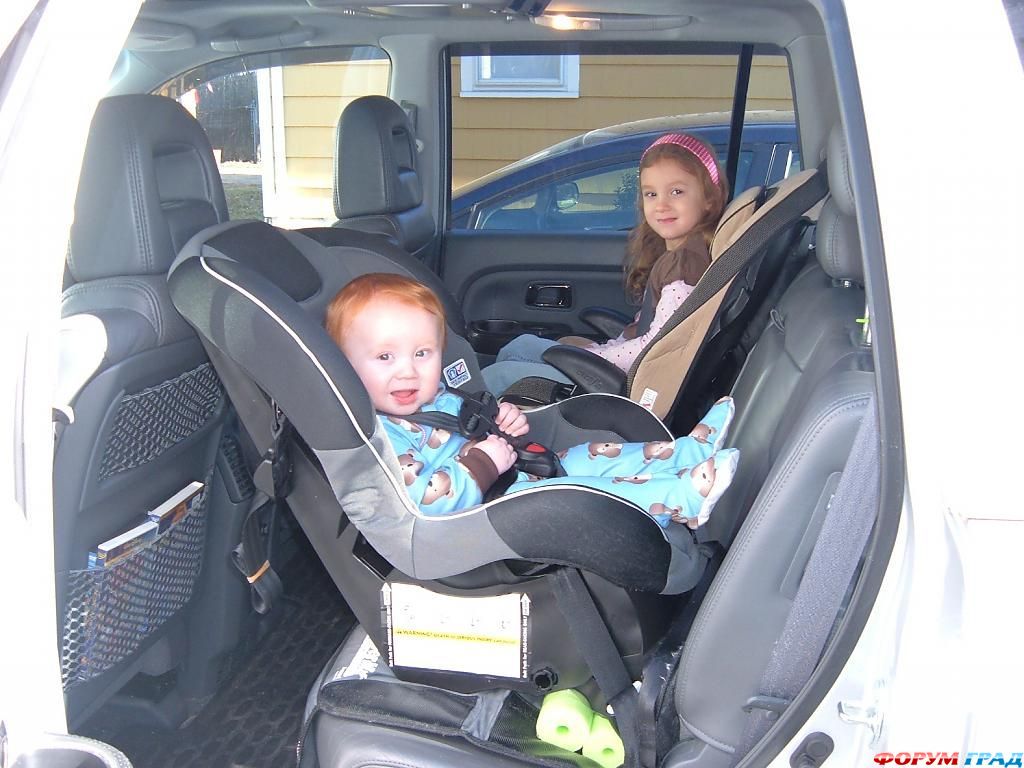 Многие из вас являются автомобилистами, осуществляющими перевозку детей в детский сад на личном автотранспорте. Каждый год в России в результате дорожно-транспортных происшествий погибает больше одной тысячи детей и около 25 тысяч получают ранения различной степени тяжести. Поэтому чтобы ваша машина была оазисом безопасности для вашего малыша, беспрекословно соблюдайте правила перевозки детей в автомобиле!Начнем с правовой стороны. Согласно Правилам Дорожного Движения, а именно пункту 22.9 Перевозка детей допускается при условии обеспечения их безопасности с учетом особенностей конструкции транспортного средства. Вся суть в том, что ребенка в возрасте до 12 лет необходимо перевозить в автомобиле только с использованием специальных детских удерживающих устройств, соответствующих весу и росту ребенка, или иных средств, позволяющих пристегнуть ребенка с помощью ремней безопасности, предусмотренных конструкцией транспортного средства, а на переднем сиденье легкового автомобиля — только с использованием специальных детских удерживающих устройств. Это детские кресла, которые продаются практически в каждом автомагазине, все они делятся на группы по возрасту и весу ребенка. Не старайтесь брать кресло совсем на вырост. Помните, что здоровье и жизнь вашего ребенка дороже всего.Некоторые родители уверены, что правила перевозки детей в автомобиле это их личное дело и они сами в праве решать как им поступить. Но статистика говорит об обратном. Детское кресло может вполне реально спасти жизнь вашему ребенку. Подумайте что лучше – рисковать жизнью ребенка или купить детское автокресло? Конечно это не панацея от всех случаев, но шансы получения увечий резко снижаютсяАвтокресло – единственное безопасное для ребенка место в автомобиле. Дети, не достигшие двенадцати лет, могут перевозиться в машине лишь в специальном детском автомобильном кресле. Оно устанавливается исключительно на заднее сидение и крепится специальными фиксаторами до щелчка, а также ремнями безопасности.Автокресло:Наличие в автомобиле детского кресла – это еще не панацея от несчастных случаев с вашим ребенком. Как показывают исследования иностранных специалистов, около 90% автокресел устанавливаются неправильно. А это значит, что девять детских жизней из десяти подвергнуты опасности. Причина тому − небрежность родителей. Купив детское автомобильное кресло, они полагают, что уже сделали достаточно для того, чтобы их чада были в полной безопасности. Зачастую взрослым лень внимательно прочесть и разобраться со всеми пунктами инструкции по эксплуатации автокресла. Есть и такие родители, которые в погоне сэкономить, покупают дешевые кресла, к которым прилагаются неточные и неполные инструкции. Чтобы не беспокоить лишний раз малыша, его родители могут сознательно упростить процедуру установки автокресла. В общем, способов пренебречь правилами перевозки детей в автомобиле великое множество. Но все они чреваты последствиями.Правила перевозки детей в автомобиле определяют, что наилучшее место для автокресла − это место посредине заднего сидения машины. Проверьте, чтобы детское автомобильное кресло было надежно установлено и не качалось. Перемещаться влево и вправо оно может всего на несколько сантиметров.
Автомобильное кресло нужно фиксировать ремнями безопасности. Если их длина недостаточна, то нужно заменить ремни безопасности подходящими. Следите за тем, чтобы во время пристегивания ребенка ремнями, они не были перекручены.Детское автомобильное кресло должно быть удобным для малыша. Существует несколько типов автокресел, каждое и которых предназначено для ребенка определенного возраста, роста и веса. Помните, что спинка детского автомобильного кресла должна предельно прилегать к спинке сидения машины. Глубокая посадка в кресле обеспечит наибольшую защиту при столкновении вашему малышу.Ребенка до одного года нужно располагать спиной по движению. Дело в том, что в таком возрасте малыш еще не может регулировать силу движения своей головы, поэтому даже при небольшом торможении, он легко может травмироваться.
Родителям нужно помнить, что детей младше года следует пристегивать ниже уровня плеч. А головка карапуза ни в коем случае не должна выглядывать из-за спинки автокресла. До года малютка может сгибать ножки в автокресле, поскольку такая поза ему наиболее удобна. Для ребенка удобным для расположения в автомобиле является угол 45°. Если вы отправились с ребенком в длительную поездку, то по возможности останавливайтесь каждые полчаса - час и давайте отдохнуть малышу, высвобождая его из автокресла.Детей от года до трех лет нужно пристегивать ремнями, лежащими чуть выше плеч. Следите, чтобы ремень не сползал на область шеи, иначе ребенок может задохнуться.«Какое кресло выбрать?»Детских дешевых отечественных кресел пока нет. На рынке – это импорт. Рыночный вариант, что подешевле, иногда ввозят как детскую мебель, а не средство пассивной безопасности. Импорт не всегда сертифицирован. На сертифицированных детских креслах обязательно ставится знак – буква «Е» в кружочке.Безопасность детских кресел во многом зависит от вектора и силы удара при аварии. Наиболее дорогие устройства защищают ребенка не только от лобовых, но и боковых ударов, которые также могут причинить огромный вред. Большое значение имеет состояние ремня безопасности кресла. Если нет эффекта фиксации, то никакого толку от кресла не будет. Пластиковые каркасы ненадежны по сравнению с металлическими. Кресло должно быть и комфортно, чтобы ребенку было удобно сидеть в нем. Необходимо, чтобы крепление кресла было прочным. Исследование, проведенное в Германии, показало: наиболее безопасное крепление детского сидения к креслу автомобиля – система ISOFI X. Правда, кресла с таким креплением выпускают только для самых маленьких. Кресло рекомендуют располагать для большей безопасности за спиной водителя.В зависимости от веса и возраста ребенка, кресла распределяют на пять категорий:- «0» (младенцы) – 0-10 кг (от 0 до 9 месяцев);- «0+» («младенцы») – 0-13кг (от 0 до 18 месяцев);- «1» («малыши») – 9-18 кг (от 8 месяцев до 4 лет);- «2» («малыши») – 15-25 кг (от 3 лет до 7 лет);- «3» («юниоры») – 22-36 кг (от 5 до 12 лет).В нулевые кресла входят и колыбели. Если детское кресло не подходит для ребенка, то его можно сажать на его бустер – нижнюю часть от детского кресла, который покупается отдельно от кресла, и пристегнуть ремнем для взрослых. Главное, чтобы ремень не давил шею ребенка.«Почему не мамины руки?»Многие матери считают, что ребенок будет чувствовать себя безопасно на руках матери или в специальной корзине. Но они сильно заблуждаются. Испытания доказали, что если автомобиль на скорости 48 км/ч столкнется со стоящим автомобилем, то в момент удара, под воздействием силы инерции, масса тела любого предмета, находящегося в данный момент в машине, увеличивается более чем в 30 раз! То есть при таком столкновении ребенок массой 30 кг превращается в снаряд весом в тонну, а взрослый человек – 2,5 тонны. Если взрослый в такой ситуации не будет пристегнут, то силой своего тела раздавит ребенка. Если взрослый будет пристегнут, то не раздавит, но все равно не сможет удержать ребенка в своих руках. Нельзя также пристегивать одним ремнем тело взрослого и ребенка по той же причине, так как взрослый его раздавит.Жизнь – это самое дорогое, что есть у человека. Поэтому не экономьте на безопасности своих детей!Воспитаем грамотного пешехода.(Консультация для родителей)Уважаемые родители!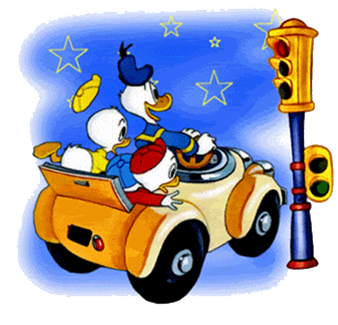 Дети в силу своих возрастных особенностей не всегда способны оценить обстановку и распознать опасность. Своевременно обучайте их умению ориентироваться в дорожной ситуации, воспитывайте потребность быть дисциплинированными, осторожными и осмотрительными на улице.      Находясь с ребенком на улице, объясняйте ему все, что происходит на дороге с транспортом, пешеходами, учите анализировать встречающиеся дорожные ситуации, видеть в них опасные элементы, безошибочно действовать в различных обстоятельствах:понаблюдайте за работой светофора, обратите внимание ребенка на связь между цветами светофора и движением машин и пешеходов;покажите ребенку дорожные знаки, расскажите об их назначении; спрашивайте у ребенка, как следует поступить на улице в той или иной ситуации;укажите на нарушителей, отметьте, что они нарушают правила, рискуя попасть под транспорт.Проверьте, умеет ли ребенок использовать свои знания в реальных дорожных ситуациях: попробуйте переходить дорогу с односторонним и двусторонним движением, через регулируемый и нерегулируемый перекрестки…Умейте предвидеть скрытую опасность!            Многие считают, что несчастье на дорогах – случайность, уберечься от которой невозможно. Это неверно! 95% детей, пострадавших на дорогах, были сбиты автомобилями в повторяющихся ситуациях, ситуациях обманчивой безопасности.Разберите вместе с ребенком типичные опасные дорожные ситуации, объясните, почему в первый момент ему показалось, что ситуация безопасная, в чем он ошибся.Недостаточно ориентироваться на зеленый сигнал светофора, необходимо убедиться, что опасность не угрожает. Выработайте у ребенка привычку всегда перед выходом на дорогу остановиться, оглядеться, прислушаться – и только тогда переходить улицу.Стоящая машина опасна: она может закрывать собой другой автомобиль, который движется с большой скоростью.На остановке люди обычно спешат и забывают о безопасности. Не обходите стоящий автобус ни спереди, ни сзади, двигайтесь в сторону ближайшего пешеходного перехода.Если пришлось остановиться на середине дороги, надо быть предельно внимательным, не делать ни одного движения, не убедившись в безопасности. Покажите ребенку на дороге, что если стоять на осевой линии, машины приближаются с обеих сторон, и объясните ему, как он должен вести себя.Не допускайте, чтобы ребенок бежал мимо арки впереди взрослого, его необходимо держать за руку.Обсудите вместе наиболее безопасные пути движения!Предложите ребенку утром самому привести вас в детский сад, или, наоборот, возвращаясь, самому найти дорогу домой. Обсудите вместе наиболее безопасные пути движения!Соблюдайте правила безопасности пешеходов!Крепко держите ребенка за руку, особенно возле перехода дороги. На улице дети отвлекаются на всевозможные предметы, звуки, не замечая идущую машину, и думая, что путь свободен, могут вырваться из рук взрослого и побежать через дорогу.Прежде чем перейти дорогу, убедитесь в полной безопасности. Остановитесь у края проезжей части, посмотрите налево и, если нет машин, дойдите до середины проезжей части. Еще раз посмотрите направо, и при отсутствии транспорта закончите переход.Если на пешеходном переходе или перекрестке есть светофор, он покажет, когда идти, а когда стоять и ждать. Красный свет для пешеходов – «Стой», желтый – «Жди», зеленый – «Иди».Никогда не переходите улицу на красный свет, даже если машин поблизости нет.Переходите дорогу под прямым углом и в местах, где дорога хорошо просматривается в обе стороны.Не спешите, переходите дорогу спокойно.Замедлите шаг, прислушайтесь, подходя к арке, углу дома и любому другому месту, откуда может неожиданно выехать машина.Не оставляйте детей без присмотра на улице, не разрешайте им играть вблизи проезжей части.​Дошкольник должен знать!1.Для чего служит тротуар (для движения пешеходов).2.Как следует ходить по улице (спокойным шагом, придерживаясь правой стороны тротуара, чтобы не мешать движению встречных пешеходов).3.Почему нельзя ходить по проезжей части улицы (она предназначена для движения машин).4.Как и на какой сигнал светофора можно переходить дорогу (либо по наземному переходу на зеленый сигнал светофора, либо по подземному переходу, предварительно необходимо убедиться в безопасности, нельзя переходить улицу на роликах, скейтбордах, самокатах и т. д.).5.Как следует двигаться в случае отсутствия тротуара (навстречу движению транспорта по обочине или краю дороги, в этом случае не только водитель видит тебя издали, но и ты видишь приближающуюся машину).6.Может ли машина остановиться мгновенно (нет, даже если водитель нажмет на тормоз, она еще несколько метров будет по инерции двигаться по дороге).Берегите себя и своих близких и не забывайте,что самая доходчивая форма обучения – личный пример!Рекомендации по соблюдению правил безопасности на дороге..Рекомендации для родителей1. При движении по тротуару:- придерживайтесь правой стороны тротуара;- не ведите ребенка по краю тротуара: взрослый должен находиться со стороны проезжей части;2. Готовясь перейти дорогу:- остановитесь или замедлите движение, осмотрите проезжую часть;- привлеките ребенка к наблюдению за обстановкой на дороге;- подчеркивайте свои движения: поворот головы для осмотра улицы, остановку для осмотра дороги, остановку для пропуска автомобилей;- учите ребенка различать приближающиеся транспортные средства;- не стойте с ребенком на краю тротуара, так как при проезде транспортного средство может зацепить, сбить, наехать задними колесами;- неоднократно показывайте ребенку, как транспортное средство останавливается у перехода, как оно движется по инерции.3. При выходе из дома:- сразу обратите внимание ребенка на движение транспортных средств у подъезда и вместе посмотрите, не приближается ли к вам автомобиль, мотоцикл, мопед, велосипед;- если у подъезда стоят транспортные средства или растут деревья, закрывающие обзор, приостановите свое движение и оглянитесь, нет ли за препятствием опасности.4. При ожидании общественного транспорта:- стойте вместе с детьми только на посадочных площадках, а при их отсутствии на тротуаре или обочине.5. При переходе проезжей части:- переходите дорогу только по пешеходным переходам или на перекрестках по отмеченной линии (зебре), иначе ребенок привыкнет переходить, где придется;- не спешите и не бегите; переходите дорогу всегда размеренным шагом;- не переходите дорогу наискосок; подчеркивайте, показывайте и рассказывайте ребенку каждый раз, что идете строго поперек улицы, что это делается для лучшего наблюдения за авто-, мототранспортными средствами;- не торопитесь переходить дорогу, если на другой стороне вы увидели друзей, родственников, знакомых. Не спешите и не бегите к ним, внушите ребенку, что это опасно;- не начинайте переходить улицу, по которой редко проезжает транспорт, не посмотрев вокруг;- объясните ребенку, что автомобили могут неожиданно выехать из переулка, со двора дома;6. При посадке и высадке из общественного транспорта:- выходите впереди ребенка, так как малыш может упасть, а ребенок постарше может выбежать из-за стоящего транспорта на проезжую часть;- подходите для посадки к двери транспортного средства только после полной остановки: ребенок, как и взрослый, может оступиться и попасть под колеса;- не садитесь в общественный транспорт в последний момент при его отправлении; особую опасность представляет передняя дверь, так как можно попасть под колеса транспортного средства;7. При движении автомобиля:- приучайте детей сидеть в автомобиле только на заднем сиденье; не разрешайте сидеть рядом с водителем, если переднее сиденье не оборудовано детским креслом;- не разрешайте малолетнему ребенку во время движения стоять на заднем сиденье: при столкновении или внезапной остановке он может перелететь через спинку сиденья и удариться о переднее стекло;- не разрешайте детям находиться в автомобиле без присмотра.Безопасность детей на городских улицах.(Консультация для родителей)К теме безопасности детей на городских улицах приходится возвращаться постоянно. Дорожно-транспортными происшествиями с наиболее тяжкими социальными последствиями были и остаются те, участниками, а порой и жертвами которых оказываются дети. Увы, год от года таких ДТП меньше не становится.  Появление малолетнего ребенка без сопровождения взрослого на дороге противоестественно, а его действия непредсказуемы, нелогичны и беспомощны. Некоторая осознанность в поведении ребенка вообще и на дороге в частности появляется к 10-12 годам. Это, если можно так выразиться, - "средний случай". Встречаются, конечно, и очень дисциплинированные дошколята, как впрочем, - и великовозрастные "ротозеи".  Поэтому первый совет родителям - путем несложных экспериментов и наблюдений попробуйте оценить, к какой категории пешеходов относится ваш наследник, готов ли он самостоятельно ориентироваться в дорожной обстановке, может ли принимать верные решения. Если нет, выходя на улицу, вам пора брать его не только за руку, но и заниматься воспитанием. Объясняйте, рассказывайте, убеждайте, воспитывайте личным примером. Не надейтесь на школьных педагогов и полицейских пропагандистов, активно включайтесь в профилактику сами. Но не забывайте при этом, что вы теперь выступаете перед ребенком в роли непререкаемого авторитета, действующего во всех дорожных ситуациях правильно, взвешенно, максимально безопасно. "Вы, ребенок и автомобиль"Семья трогает в путь на автомобиле. Малыш удобно расположился на заднем сиденье рядом с мамой. Но дети, особенно маленькие большие непоседы. И вот ребенок уже стоит на сиденье, весело щебечет, машет ручками и строит рожицы в заднее стекло. Идиллия - полная. Умиляются все: и родители, и водитель следующей сзади машины. Последний умиляется до того, что не успевает вовремя затормозить перед перекрестком и бьет переднюю машину в бампер. Пустяки, удар был не сильный, но: вполне достаточный для того, чтобы малыш сначала ударился головой в заднее стекло, а затем упал в проем между передними сиденьями. Последствия удара и падения могут оказаться роковыми. Это же может произойти и более прозаической ситуации - при резком торможении автомобиля.  В машине малыш должен обязательно сидеть, если нет специального кресла, то рядом со взрослым.	Как правило, ребенок стремится первым занять место на заднем сиденье автомобиля. Если вслед за ним, на заднем же сиденье размещаются взрослые, они буквально прижимают его к внешней (в сторону проезжей части) двери. Автоматическая блокировка дверей при движении предусмотрена только на некоторых зарубежных автомобилях, а воспользоваться механической блокировкой (нажать кнопку или ручку на двери) взрослые, как правило, забывают. В соответствии с "законом подлости" дверь на ходу может распахнуться, а ребенок вывалиться под колеса попутных машин. Такая вероятность есть всегда, учитывая "шаловливые" ручки и не слишком надежные механизмы замок отечественных автомобилей. Еще более вероятно, что при таком размещении ребенок при остановке не станет дожидаться, пока взрослые вылезут из машины, а выскочит из своей двери - в сторону дороги.  Никогда не размещайте ребенка на пассажирском сиденье вплотную к дверям! Никогда не создавайте ситуаций, провоцирующих выход ребенка из салона стоящего автомобиля в сторону проезжей части!Ребенок достиг возраста, когда его можно перевозить на переднем сиденье автомобиля. Естественно, он стремится занять престижное место рядом с водителем. О простой операции по пристегиванию ремня безопасности вспоминают далеко не все и уж совсем немногие вспоминают, что ремень когда-то был отрегулирован под взрослого человека (разумеется, замечание актуально для автомобилей с ремнями без регулировки).  Провисший ремень не спасет ребенка от серьезной травмы головы и грудной клетки в случае резкого вынужденного торможения быстро движущего автомобиля. Ремень безопасности - не формальное приспособление, а зачастую единственное средство, сохраняющее жизнь. Да и вообще, не стоит позволять ребенку ездить на переднем сиденье. Это самое опасное место в автомобили в случае столкновения. И еще, даже из-под правильно отрегулированного ремня ребенка при столкновении может просто выскользнуть."Вы, ребенок и общественный транспорт"К стоящему на остановке автобусу бегут люди. Бегут по тротуару, по краю проезжей части, с другой стороны - поперек проезжей части. Поддавшись всеобщему ажиотажу, переходит на бег и ваш ребенок. Он не видит ничего, кроме стоящего вагона, в который ему нужно успеть. Даже если при этом вы бежите с ним рядом и держите его за руку - вы трижды неправы. Вместе вы можете попасть под колеса - это раз. Вы можете, поскользнувшись упасть и уронить ребенка - это два. И самое главное - вы создаете ребенку "страшную" стрессовую ситуацию: не успеем, потеряюсь, мама (папа) уедут, а я останусь один на остановке. 	Не рискуйте, не нервируйте ребенка, не подавайте ему дурной пример неуместной суетливости. Никогда не бегите с ребенком к стоящему общественному транспорту. В спешке вы можете потерять контроль и над собой, а главное над ребенком. Автобуса давно не было. На остановке скопилась толпа. Вы, крепко держа ребенка за руку, стоите в первых рядах. Наконец долгожданный вагон подезжает к остановке. Начинается давка. Вас могут вмять в еще закрытые двери, не остановившейся машины. Могут и под колеса затолкать, и в салон внести, не "считая ступенек". Даже физически и психически крепкому взрослому человеку, как минимум, стресс обеспечен, а каково ребенку?!  Если это возможно, избегайте поездок с ребенком на общественном транспорте в часы пик. Если же вы с ребенком вынуждены часто бывать в подобной ситуации, помните, ваше место не в первых рядах штурмующих автобус, а среди тех, кто спокойно ожидает своей очереди. В конце концов, этот автобус не последний, а физическое и психическое здоровье ребенка дороже любого ожидания.  Основная идея вышесказанного выходит за рамки этих шести конкретных случаев. Но если вы сопровождаете своего ребенка по городским улицам пешком или на автомобиле, поступайте так, чтобы ваши действия наглядно демонстрировали ребенку и вашу заботу о его безопасности, и правильные приемы самостоятельного поведения в самых различных ситуациях. О правилах дорожного движения(Консультация для родителей)Установлено, что 80 % происшествий произошли в радиусе одного километра от их дома. То есть в тех местах, где ребята должны были бы хорошо знать условия движения транспорта, места пешеходных переходов, установки светофоров, заведомо опасные участки. И хотя в дошкольных учреждениях педагоги проводят занятия с детьми по правилам дорожного движения, привлекая сотрудников ГИБДД, на радио и телевидении выходят специальные тематические передачи, в различных издательствах готовятся брошюры, плакаты, листовки, пропагандирующие правила дорожного движения, однако ситуация к лучшему не изменяется. Более того, из года в год детский травматизм растёт, дети гибнут и получают увечья по-прежнему большей частью в непосредственной близости от дома.  Большинство родителей, обеспокоенных за своих детей, прибегают к брани, многословным предупреждениям и даже к наказаниям. Такой метод не даёт эффекта, ведь ребёнок 3-5 лет (а часто и старше) не может осознать опасности. Он не представляет автомобиль в качестве опасности, которая может принести увечье или лишить жизни, наоборот, с автомобилем у него связаны приятные впечатления. Ничто так не влечёт малыша, как автомобиль будь то игрушечный или настоящий. Ребёнка можно научить выполнять все требования безопасности, не прибегая к запугиванию. Ребёнку необходимо внушить, что проезжая часть предназначена исключительно для транспортных средств, а не для игр. Можно научить детей ещё до того, как они пойдут в школу, умению ориентироваться в транспортной среде, прогнозировать разные ситуации, правильно определять место, где можно переходить дорогу, а перед переходом быть достаточно терпеливым и всегда оглядеться по сторонам, прежде чем сойти с тротуара.  Терпение и настойчивость являются эффективными средствами, обеспечивающими успех дела. Терпение и настойчивость - то, чего нам так не хватает в повседневной жизни. Терпение и настойчивость, которыми нам необходимо запастись, хотя бы ради спасения жизни и здоровья собственных детей. Скорость движения, плотность транспортных потоков на улицах и дорогах нашей страны быстро возрастают, и будут прогрессировать в дальнейшем. Поэтому обеспечение безопасности движения становиться всё более важной государственной задачей. Особое значение в решении этой проблемы имеет заблаговременная и правильная подготовка самых маленьких наших пешеходов - детей, которых уже сейчас за воротами дома подстерегают серьёзные трудности и опасности, и жить которым придется при несравненно большей интенсивности автомобильного движения. Причиной дорожно-транспортных происшествий чаще всего являются сами дети. Приводит к этому незнание элементарных основ правил дорожного движения, безучастное отношение взрослых к поведению детей на проезжей части. Предоставленные самим себе, дети, особенно младшего возраста, мало считаются с реальными опасностями на дороге. Объясняется это тем, что они не умеют ещё в должной степени управлять своим поведением. Они не в состоянии правильно определить расстояние до приближающейся машины и её скорость, и переоценивают собственные возможности, считают себя быстрыми и ловкими. У них ещё не выработалась способность предвидеть возможность возникновения опасности в быстро меняющейся дорожной обстановке. Поэтому они безмятежно выбегают на дорогу перед остановившейся машиной и внезапно появляются на пути у другой. Они считают вполне естественным выехать на проезжую часть на детском велосипеде или затеять здесь весёлую игру. Избежать этих опасностей можно лишь путём соответствующего воспитания и обучения ребёнка. Важно знать, что могут сами дети: НАЧИНАЯ с 3-4 лет - ребёнок может отличить движущуюся машину от стоящей на месте. О тормозном пути он ещё представления не имеет. Он уверен, что машина может остановиться мгновенно. НАЧИНАЯ с 6 лет - ребёнок всё ещё имеет довольно ограниченный угол зрения: боковым зрением он видит примерно две трети того, что видят взрослые; - большинство детей не сумеют определить, что движется быстрее: велосипед или спортивная машина; - они ещё не умеют правильно распределять внимание и отделять существенное от незначительного. Мяч, катящийся по проезжей части, может занять всё их внимание. ЛИШЬ НАЧИНАЯ с 7 лет - дети могут более уверенно отличить правую сторону дороги от левой. НАЧИНАЯ с 8 лет - дети уже могут реагировать мгновенно, то есть тут же останавливаться на оклик; - они уже наполовину опытные пешеходы; - они развивают основные навыки езды на велосипеде. Теперь они постепенно учатся объезжать препятствия, делать крутые повороты; - они могут определить, откуда доносится шум; - они учатся понимать связь между величиной предмета, его удалённостью и временем. Они усваивают, что автомобиль кажется тем больше, чем ближе он находится; - они могут отказываться от начатого действия, то есть, ступив на проезжую часть, вновь вернуться на тротуар; - но они по-прежнему не могут распознавать чреватые опасностью ситуации. Важно чтобы родители были примером для детей в соблюдении правил дорожного движения. - Не спешите, переходите дорогу размеренным шагом. - Выходя на проезжую часть дороги, прекратите разговаривать - ребёнок должен привыкнуть, что при переходе дороги нужно сосредоточиться. - Не переходите дорогу на красный или жёлтый сигнал светофора. - Переходите дорогу только в местах, обозначенных дорожным знаком "Пешеходный переход". - Из автобуса, троллейбуса, трамвая, такси выходите первыми. В противном случае ребёнок может упасть или побежать на проезжую часть дороги. - Привлекайте ребёнка к участию в ваших наблюдениях за обстановкой на дороге: показывайте ему те машины, которые готовятся поворачивать, едут с большой скоростью и т.д. - Не выходите с ребёнком из-за машины, кустов, не осмотрев предварительно дороги, - это типичная ошибка, и нельзя допускать, чтобы дети её повторяли. - Не разрешайте детям играть вблизи дорог и на проезжей части улицы. СОБЛЮДАТЬ ПРАВИЛА НЕОБХОДИМО И В АВТОМОБИЛЕ.Здесь перед вами открывается обширное поле деятельности, так как примерно каждый третий ребёнок, ставший жертвой дорожно-транспортного происшествия, находился в качестве пассажира в автомобиле. Это доказывает, как важно соблюдать следующие правила: Пристёгиваться ремнями необходимо абсолютно всем! В том числе и в чужом автомобиле, и при езде на короткие расстояния. Если это правило автоматически выполняется взрослыми, то оно легко войдёт у ребёнка в постоянную привычку. Если это возможно, дети должны занимать самые безопасные места в автомобиле: середину или правую часть заднего сиденья, так как с него можно безопасно выйти прямо на тротуар. Как водитель или пассажир вы тоже постоянно подаете пример для подражания. Не будьте агрессивны по отношению к другим участникам движения, не обрушивайте на них поток проклятий. Вместо этого объясните конкретно, в чём их ошибка. Используйте различные ситуации для объяснения правил дорожного движения, спокойно признавайте и свои собственные ошибки. Во время длительных поездок чаще останавливайтесь. Детям необходимо двигаться. Прибегайте к альтернативным способам передвижения: автобус, железная дорога, велосипед или ходьба пешком. Уважаемые родители, чтоб никогда не попадать в сложные положения, надо соблюдать правила движения: ПЕРЕХОДИТЬ УЛИЦУ НУЖНО ТОЛЬКО НА ЗЕЛЁНЫЙ СИГНАЛ СВЕТОФОРА! ИГРА ВБЛИЗИ ПРОЕЗЖЕЙ ЧАСТИ - ОПАСНА! ПРИ ПЕРЕХОДЕ УЛИЦЫ БУДЬТЕ ВНИМАТЕЛЬНЫ! ОБХОДИТЕ ТРАМВАЙ СПЕРЕДИ, АВТОБУС И ТРОЛЛЕЙБУС СЗАДИ. ПЕРЕХОДИТЕ УЛИЦУ ТОЛЬКО В МЕСТАХ, ОБОЗНАЧЕННЫХ ДЛЯ ПЕРЕХОДА.Ребенок и компьютер(Консультация для родителей)Современные дети очень много общаются с телевидением, видео и компьютером. На экране дисплея оживают любые фантазии ребенка, герои книг и сказок. Но также оживают и предметы окружающего мира, цифры и буквы. Попадая в компьютерную игру, они создают особый мир, похожий на реальный, но и отличающийся от него.Компьютерные игры составлены так, чтобы ребенок мог представить себе не единичное понятие или конкретную ситуацию, но получил обобщенное представление обо всех похожих ситуациях или предметах. Таким образом, у детей развиваются такие важнейшие операции мышления как обобщение и классификация, которые при стандартном обучении начинают формироваться с 6-7 лет.Одна из важнейших функций компьютерных игр – обучающая.В этих играх ребенок начинает очень рано понимать, что предметы на экране - это не реальные вещи, но только знаки этих реальных вещей. В различных играх эти знаки или символы реальных предметов усложняются, становятся все более и более обобщенными и все меньше походят на окружающие реальные предметы.Почти все родители знают, как трудно бывает усадить малыша за занятия. За компьютером ребенок занимается с удовольствием. Это связано с тем, что компьютер сам по себе привлекателен для детей как любая новая игрушка.Итак, компьютер развивает множество интеллектуальных навыков.Но есть одно "но".Нельзя забывать о золотой середине, о норме. Всякое лекарство может стать ядом, если принято в не разумных дозах.Нужно понять, что компьютер - это не волшебная палочка, которая за один час игры сделают ребенка сразу умным и развитым. Как и любые занятия, компьютерные игры требуют времени, правильного применения, терпения и заботы со стороны взрослых.Существуют определенные ограничения по времени.Так детям 3-4 лет не рекомендуется сидеть перед экраном больше 20 минут, а ребятам 6-7 лет можно увеличить время ежедневной игры до получаса. К сожалению, сейчас нередко встречаются дети, которые перешли грань разумного в общении с компьютером. Чрезмерное общение с компьютером может не только привести к ухудшению зрения ребенка, но и отрицательно сказаться на его психическом здоровье.При всем преимуществе компьютерных игр они все же воздают иллюзию общения и не приводят к формированию навыков настоящего общения. Особенно это опасно для застенчивых детей. Реальное общение доставляет им психоэмоциональное напряжение, ставит их в состояние стресса, и тогда на смену ему приходит псевдообщение.Компьютер дает возможность перенестись в другой мир, который можно увидеть, с которым можно поиграть.В тоже время ребенок все больше отвергает реальный мир, где ему грозят негативные оценки и необходимость что-то менять в себе. Такой уход в искусственную реальность может сформировать у ребенка подобие психологической зависимости от компьютера.В развитии навыков реального общения компьютерные навыки могут играть только вспомогательную роль.Как определить момент наступления утомления у детей при работе за компьютером?Уровень эмоциональной восприимчивости и степень сопереживания у детей при работе за компьютером могут быть различны как по причине приобретения определенных комплексов поведения под влиянием воспитания, так и в силу индивидуальных различий по состоянию здоровья, особенностям их нервной системы и других психофизиологических показателей. В связи с этим у разных детей и сроки наступления утомления могут быть различными: у одного - через полчаса, у другого - через 10 минут, а третий может вообще отказаться от работы в самом начале занятия за компьютером. Кроме того, следует также учитывать самочувствие ребенка в данный момент. Особое внимание необходимо обращать и на особенности личности ребенка: медленного или быстрого он темперамента, впечатлительный или заторможенный, самоуверенный или встревоженный, неуверенный в себе.По мере утомления детей в процессе компьютерных занятий поведение ребенка изменяется и проявляется у разных детей по-разному. Например, у инертных детей увеличивается пассивность, которая проявляется в изменении позы (полулежа, лежа, иногда с задиранием ног, с поиском опоры у стола, в потере интереса к занятию, в увеличении двигательной активности (ерзание, частые перемены позы, в изменении настроения и др.).У подвижных детей утомление проявляется, как правило, иначе - с преимущественным увеличением нервно-мышечной напряженности. У детей усиливается двигательная активность (вскакивание с места, прыжки, хлопки в ладоши и т. п.), появляются всплески эмоциональных реакций (смех, плач, вскрикивание, пение, разочарование, бурное веселье и т. п.).По мере утомления в процессе общения ребенка с компьютером психическое состояние и поведение детей изменяется тоже по-разному: у одних появляется неуверенность, тревожность, ухудшается настроение, появляются негативные мысли, страх перед компьютером, отказ от занятий или при продолжении интересной игры уход в себя. Все это при злоупотреблении компьютером может привести к невротическим реакциям (астеническим, фобическим, соматовегетативным изменениям эмоционального статуса, аутизму, депрессии).У других детей утомление сказывается в чрезмерной нервной возбудимости, агрессивности, раздражительности, бурном проявлении эмоций. При переутомлении происходит срыв адаптационных процессов в организме, желудочные расстройства, изменение сердечного ритма, мускульное и психическое напряжение, и, таким образом, создается реальная угроза для здоровья ребенка.Таким образом, утомление при работе за компьютером проявляется у детей по-разному. Однако уже по внешним признакам поведения ребенка можно судить о начавшемся утомлении.Следует иметь в виду, что утомление и переутомление ребенка на занятиях с компьютером зачастую не сопровождаются субъективными ощущениями усталости. Вследствие этого бесконтрольные компьютерные игры могут незаметно нанести непоправимый вред здоровью детей. Одним из удобных выходов из этого положения может быть использование метода наблюдения за поведением детей за компьютером, когда отдельные симптомы поведения ребенка становятся сигналами для прекращения занятия или для проведения общей и зрительной гимнастики, для переключения на другие виды деятельности (рисование, прогулка, подвижные или спокойные игры и т. д.). Безопасность ребенка в доме и на улице(Консультация для родителей)Главное преимущество дошкольников в обучении личной безопасности состоит в том, что дети данного возраста выполняют четко сформулированную инструкцию родителей в связи с возрастными особенностями. Необходимо выделить правила поведения, которые дети будут выполнять, так как от этого зависят их здоровье и безопасность. Эти правила следует подробно разъяснить детям, а затем следить за их выполнением.Задача взрослых состоит не только в том, чтобы оберегать и защищать ребёнка, но и в том, чтобы подготовить его к встрече с различными сложными, а порой опасными жизненными ситуациямиРебенок должен знать информацию о себе: имя, фамилию, адрес и номер телефона.Обозначьте для ребенка границу «свой - чужой»: установите правила относительно незнакомцев и следите за их выполнением.Объясните ребенку: чужой – это любой человек, которого он не знает (независимо от того, как он себя ведет, кем себя представляет).Для формирования более точного понимания того, кто является «своим» и «чужим» человеком, попросите изобразить на одном рисунке тех людей, кого они считают «своими» (мама, папа, бабушка и т. д., а на другом рисунке – чужих, посторонних (продавца, прохожего и т. д.). Если ребёнок изобразил на первом рисунке, помимо членов семьи, кого-то еще, например: воспитателя, подругу мамы, друга – объясните, что такие люди называются «знакомыми». Предложите нарисовать их на третьем рисунке. Не помешает провести несколько обучающих экспериментов, чтобы проверить усвоение этих правил. Например, мама или папа могут договориться со своим знакомым, которого ребенок не знает, чтобы он попробовал познакомиться с малышом, пригласить его пойти с собой. После эксперимента, конечно, нужно разобрать с ребенком его реакцию.Если ребенок остается один дома: он должен четко понимать, что дверь нельзя открывать НИКОМУ, кроме мамы (папы, бабушки – оговорите круг лиц).Предметы домашнего быта, которые являются источниками потенциальной опасности для детей, делятся на три группы:- предметы, которыми категорически запрещается пользоваться (спички, газовые плиты, розетки, включенные электроприборы);- предметы, с которыми, в зависимости от возраста детей, нужно научиться правильно обращаться (иголка, ножницы, нож);- предметы, которые взрослые должны хранить в недоступных для детей местах (бытовая химия, лекарства, спиртные напитки, сигареты, режуще-колющие инструменты).При возникновении пожара в отсутствии взрослых - ребенку важно знать следующее:- не прятаться под стол, в шкаф или под кровать (пожарные могут сразу не заметить ребенка и могут не успеть его спасти);- по возможности выбежать на балкон или выглянуть в окно и кричать о помощи.Безопасность ребенка на улицеГотовя своего ребенка самостоятельно ходить в школу или кататься на велосипеде во дворе дома, вы должны обойти с ним весь двор, отмечая потенциально опасные места.Заключите договор с ребенком, согласно которому он будет двигаться только по согласованному с вами безопасному маршруту, не будет срезать путь, особенно на пустынных участках. Этот договор - основа уличной безопасности.Ребенок должен запомнить следующие правила.1. Не выходить на улицу без взрослых.2. Не играть на тротуаре около проезжей части.3. Переходить дорогу только по пешеходному переходу на зеленый сигнал светофора.4. Ездить на велосипеде в городе только там, где нет автомобилей.5. Маленькие дети должны кататься на велосипеде только в присутствии взрослых, детям старшего дошкольного возраста даже в присутствии взрослых не следует ездить на велосипеде по тротуару, так как они могут мешать пешеходам, могут наехать на маленького ребенка, сбить пожилого человека, толкнуть коляску с малышом.6. Быть внимательным, но не трусливым.7. Хорошо знать ориентиры в районе своего дома.8. Ходить в центре тротуара, не приближаясь к кустам и дверям, особенно заброшенных домов.9. Знать все безопасные места, где можно укрыться и получить помощь.10. Не привлекать к себе внимания манерой поведения.Безопасность в общественном транспортеРодителям следует помнить, что маленьким детям без взрослых нельзя ездить в общественном транспорте. Но постепенно детей необходимо к этому готовить. Например, ребенок должен хорошо знать свой маршрут, главным образом станцию посадки и высадки. Он должен знать также все ориентиры и названия улиц по пути следования. Объясните ребенку, что он должен все видеть и замечать.Посоветуйте ребенку садиться рядом с водителем или контролером, ждать автобус только в хорошо освещенном месте. Разумеется, укрепите в ребенке веру в собственный инстинкт. Он должен уйти, как только почувствует какой-то дискомфорт. Если с ним заговорит незнакомец, ему необходимо привлечь к себе внимание окружающих, чтобы при необходимости кто-нибудь мог прийти на помощь.При пользовании общественным транспортом необходимо соблюдать следующие правила.1. Нельзя показывать деньги, привлекая к себе внимание.2. Нельзя близко подходить к краю дороги во время посадки на автобус, особенно в период гололеда.3. Нельзя стоять у дверей - это мешает входу и выходу пассажиров.4. Нельзя высовываться и высовывать руки в открытые окна.5. Принято уступать место пожилым людям, пассажирам с маленькими детьми, инвалидам.Безопасность на дорогахПереходить улицу можно только по пешеходным переходам. Они обозначаются специальным знаком «Пешеходный переход»Если нет подземного перехода, ты должен пользоваться переходом со светофором.Вне населенных пунктов детям разрешается идти только с взрослыми по краю навстречу машинам.Если твои родители забыли, с какой стороны нужно обходить автобус, трамвай, можешь им напомнить, что эти транспортные средства опасно обходить как спереди, так и сзади. Надо дойти до ближайшего пешеходного перехода и по нему перейти улицу.Ни в коем случае нельзя выбегать на дорогу. Перед дорогой надо остановиться.Нельзя играть на проезжей части дороги и на тротуаре.Безопаснее всего переходить улицу с группой пешеходов.При движении автомобиля:- приучайте детей сидеть в автомобиле только на заднем сиденье; не разрешайте сидеть рядом с водителем, если переднее сиденье не оборудовано детским креслом;- не разрешайте малолетнему ребенку во время движения стоять на заднем сиденье: при столкновении или внезапной остановке он может перелететь через спинку сиденья и удариться о переднее стекло;- не разрешайте детям находиться в автомобиле без присмотра.Самым лучшим способом обучения детей всегда был собственный пример. Если хотите научить ребенка правилам безопасности, прежде всего, сами выполняйте их.Как можно чаще говорите с детьми, помогайте решать пусть даже малозначительные проблемы.Рекомендации родителям по безопасностиУважаемые родители!Вы являетесь для детей образцом поведения. Вы — объект любви и подражания для ребенка. Это необходимо помнить всегда и тем более, когда вы делаете шаг на проезжую часть дороги вместе с малышом.Чтобы ребенок не попал в беду, воспитывайте у него уважение к правилам дорожного движения терпеливо, ежедневно, ненавязчиво.Ребенок должен играть только во дворе под вашим наблюдением. Он должен знать: на дорогу выходить нельзя.Не запугивайте ребенка, а наблюдайте вместе с ним и используйте ситуацию на дороге, дворе, улице; объясните, что происходит с транспортом, пешеходами.Развивайте у ребенка зрительную память, внимание. Для этого создавайте дома игровые ситуации.Пусть ваш малыш сам приведет вас в детский сад и из детского сада домой.Ваш ребенок должен знать:- на дорогу выходить нельзя;- дорогу можно переходить только с взрослыми, держась за руку взрослого;- переходить дорогу надо по переходу спокойным шагом; пешеходы — это люди, которые идут по улице; для того чтобы был порядок на дороге, чтобы не было аварий, чтобы пешеход не попал под машину, надо подчинятся светофору: красный свет — движенья нет, желтый свет — внимание, а зеленый говорит: «Проходи, путь открыт»;- машины бывают разные (грузовые, легковые); это транспорт. Машинами управляют водители. Для транспорта предназначено шоссе (дорога). Когда мы едем в транспорте, нас называют пассажирами. Во время езды в транспорте нельзя высовываться из окна.Зимние травмы(Консультация для родителей)Зима прекрасное время года для забав и развлечений. Именно в зимнее время можно вдоволь порезвиться на улице, покататься на санках, лыжах и коньках, слепить снежную бабу, поиграть в снежки. Но главное – помнить об осторожности. Тем более, когда дело касается ребенка. Ведь веселье весельем, а риск получения травмы зимой возрастает в разы. Ведь кроме сразу заметных синяков и ссадин травмы чреваты более опасными внутренними повреждениями. Чаще всего зимой дети получают травмы при падении. К счастью, у малышей обычно все заканчивается ушибами, растяжениями и вывихами конечностей. Переломы встречаются намного реже и обычно происходят без смещения обломков кости. И только в очень редких случаях ребенок получает открытый перелом. Поэтому взрослые должны позаботиться о том, чтобы прогулки не огорчились детскими травмами и слезами. Правильно ли одет и обут ваш ребёнок? Есть ли у него специальная одежда для прогулок?Итак, как уберечь чадо от зимних травм, и что нужно знать о первой помощи?Предпочтение необходимо отдавать обуви с ребристой подошвой.  Особенно важно, чтобы обувь была удобной, не натирала.В гололёд надо быть осторожным, избегать скользких мест.Шапка лучше всего должна быть на завязках, чтобы в случае падения она не упала с головы. Чтобы смягчить удар головой.Шарф должен быть коротким, чтобы ребёнок не зацепился им. Не забывайте про варежки или перчатки.Помощь при травмахГлавное, о чём следует помнить, нельзя заниматься самолечением и оттягивать визит к врачу до последнего.Растяжение связокСимптомы - резкая боль при движении, припухлость, кровоподтёки.Что делать? Наложить повязку (эластичный бинт), обеспечив неподвижность сустава, и обратиться к врачу. Для уменьшения отёка можно наложить на больное место смоченную в холодной воде ткань или пузырь со льдом (но не более чем на 1-2 часа). Можно принять обезболивающее.ВывихСимптомы - сильная боль, отёк, неподвижность, изменение формы сустава.Что делать? Не старайтесь самостоятельно вправить вывихи, это может привести к болевому шоку у пострадавшего и дополнительным повреждениям. Нужно обеспечить неподвижность и покой повреждённого сустава: руку подвесить на бинте, шарфе, ремне, на ногу наложить шину (например, плоские доски) или прибинтовать её к другой ноге. При вывихе бедра - положить пострадавшего на здоровый бок, не давая двигаться. Для уменьшения боли - приложить к повреждённому месту пузырь со льдом или холодной водой, дать обезболивающее.В случае крайней необходимости, когда нет возможности вызвать врача, - больного нужно транспортировать в больницу самостоятельно, соблюдая особую осторожность.ПереломСимптомы - сильная, резкая боль, усиливающаяся при движении конечностью, чувствительность даже к очень слабому прикосновению. Отёчность и опухание с изменением цвета кожи, изменением формы места перелома.Что делать? Обеспечить полный покой повреждённой кости, наложить шину из подручных средств или прибинтовать повреждённые конечности друг к другу или к телу. Дать пострадавшему таблетку анальгина, приложить на место травмы что-нибудь холодное. При кровотечении наложить на рану стерильную повязку. Вызвать "скорую", если это возможно - перевезти пострадавшего на попутной машине в ближайшее медицинское учреждение, соблюдая особую осторожность.Ушибы головыСимптомы - частичная или полная потеря сознания, тошнота и рвота, замедление пульса, изменение давления.Что делать? Уложить пострадавшего на спину, повернув голову набок, положить на неё холод. Вызвать "скорую помощь" и не давать пострадавшему двигаться до её приезда.Каждый родитель должен знать о признаках и во время оказать помощь!